PENDAHULUANMYOB (Mind Your Own Business), merupakan salah satu software bantu pengolahan data akuntansi yang dibuat oleh software house di Australia. Banyak software bantu pengolahan data akuntansi seperti: Accurate, Dac Easy Accounting, Payroll, General Ledger, Zibys Plus, Peachtree Accounting, Zahir, Value Plus, K-Link dlsb., namun pada saat ini yang banyak digunakan oleh masyarakat pengguna/perusahaan adalah MYOB, walaupun dibuat oleh software house di Australia tetapi telah dilakukan pengujiannya secara internasional di Amerika yang merupakan negara tempat pusat ilmu akuntansi,  juga karena banyaknya kelebihan MYOB di banding lainnya, sehingga pengguna MYOB tersebar di berbagai belahan dunia, tidak hanya di Asia namun juga digunakan di Eropa, Timur Tengah bahkan negara Amerika sendiri.Untuk mempelajari MYOB tidak harus menguasai ilmu akuntansi dan ilmu pemrograman komputer sedemikian rupa, yang diperlukan hanya sedikit pemahaman konsep dasar akuntansi, dan pengoperasionalan komputer, jadi siapapun dapat dengan mudah mempelajari MYOB, karena kita telah dimudahkan dengan icon/gambar-gambar yang mudah dimengerti maksud dan fungsinya.Bagi pemula, yang paling penting adalah pemahaman konsep pencatatan transaksi keuangan perusahaan seperti yang telah kita ketahui, yaitu: sedang pada MYOB prinsipnya sama, hanya terjadi pengembangan akun sebagai berikut:sedang perbedaan antara siklus proses akuntansi manual dengan MYOB adalah sebagai berikut:SIKLUS AKUNTANSI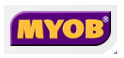 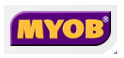 Memperhatikan bagan di atas, dapat disimpulkan bahwa dokumen transaksi keuangan perusahaan setelah dianalisis dari siklus akuntansi tersebut, dilakukanlah kegiatan pencatatan. Namun pencatatan dapat dilakukan setelah mendiskripsikan transaksi-transaksi sejenis yang kemudian ditetapkanlah akun apa saja yang akan digunakan dalam proses akuntansi.MYOB meberikan kemudahan kepada kita untuk menetapkan akun apakah, dan dengan cara bagaimanakah akun tersebut dibuat, MYOB memberikan 3 cara untuk pembuatan akun, seperti tampak pada gambar di bawah ini. I would like to start with one of the lists provided by MYOB Premier  (Perusahaan akan menggunakan akun yang disediakan oleh MYOB Premier)I would like to import a list of accounts provided by account after I’m done creating my company file (Perusahaan akan menggunakan akun yang telah dimiliki/dibuat melalui proses import)I would like to build my own accounts list once I begin using MYOB Premier (Perusahaan akan menggunakan akun yang dibuat sendiri terlebih dahulu)Latihan 1 – Pembentukan Akun & Input Transaksi (I would like to start with one of the lists provided by MYOB Premier )KASUS KE-1  (Warren, Reeve, Fess. 2005 International edition, 21e. Accounting. Thomson-South Western)On July 1, 2011 Leo Getz established an interior decorating business, Great Looks. During the remainder of the month, Leo Getz completed the following transactions related to the business :Juli  01	Leo transferred cash from a personal bank account to an account to be used for the business, $ 18.000       05	Paid rent for period of July 5 to end of month, $ 1.500       10	Purchased a truck for $ 15.000, paying $ 5.000 cash and giving a note payable for the the remainder	 13 	Purchased equipment on account, $ 5.400	 14	Purchased supplies for cash, $ 975	 15	Paid annual premiums on property an casualty insurance, $ 3.000	 15	Received cash for job completed, $ 4.100	 21	Paid creditor a portion of the amount owed for equipment purchased on July 13, $ 2.400	 24	Recorded job completed on account and sent invoices to customers, $ 6.100	 26	Received invoice for truck expenses, to be paid in Agustus, $ 580	 27	Paid utilities expenses, $ 950	 27	Paid miscellaneous servicesexpenses (electricity, gas, and water), $ 315	 29	Received cash form customer on account, $ 3.420	 30	Paid wages of employees, $ 3.000	 31	Withdrew cash for personal use, $ 2.000Instruction :Journalize each transaction in a two-column journal, referring to the following chart of accounts in selecting the accounts to be debited and creditedPost the journal to a ledger of four-column accounts, inserting appropriate posting references as each item is posted. Extend the balances to the appropriate balance columns, after each transaction is postedPrepare a trial balance for Ingres Design as July 31, 2011Penyelesaian Bedah KasusAnalisis transaksi, untuk menentukan akun yang di Debit dan di Kredit berdasarkan akun default (bawaan dari MYOB -  I would like to start with one of the lists provided by MYOB Premier)			JOURNAL	Pages 1 Date		Description	Ref.	Debit	CreditJuly	1	Cash	Drawer 		1.2130	18,000			Owner’s, Capital		3.1100		18,000	Memo: Investasi awal usaha Tuan Leo	5	Rent Expense		6.2800	1,500			Cash Drawer 		1.2130		1,500	Memo: Membayar biaya sewa ruang untuk usaha	10	Motor Vehicles at Cost 		1.1310	15,000			Cash Drawer		1.2130		5,000			Other Current Liabilities 		2.2700		10,000	Memo: Membali Aktiva Kendaraan sebagian tunai dan sebagian kredit	13	Professional Equipment at Cost		1.1110	5,400			Trade Creditors		2.2200		5,400	Memo: Pembelian equipment secara kredit	14	Office Supplies		6.2500	975			Cash Drawer 		1.2130		975	Memo: Pembelian perlengkapan kantor secara tunai	15	Prepaid deposit insurance ……………		1.3200	3,000			Cash Drawer 		1.2130		3,000	Memo: Pembayaran biaya asuransi di muka	15	Cash Drawer 		1.2130	4,100			Sales or Fees 		4.1000		4,100	Memo: Menerima pembayaran jasa secara tunai	21	Trade Creditors 		2.2200	2,400			Cash Drawer 		1.2130		2,400	Memo: Membayar hutang pembelian equipment	24	Trade Debtors		1.2200	6,100			Sales or Fees ..		4.1000		6,100	Memo: Mencatat piutang atas jasa yang telah diselesaikan	26	Repairs Expense		6.2900	580			Trade Creditors 		2.2200		580	Memo: Mencatat tagihan ongkos perbaikan kendaraan truck	27	Maintenance & Cleaning		6.2400	950			Cash Drawer		1.2130		950	Memo: Membayar biaya utilitas	27	Service Gas, Electricity Expense		6.3410	315			Cash Drawer 		1.2130		315	Memo: Membayar bermacam-macam biaya jasa	29	Cash Drawer 		1.2130	3,420			Trade Debtors 		1.2200		3,420	Memo: Menerima pelunasan piutang atas jasa yang telah diselesaikan	30	Wages & Salaries 		6.3030	3,000			Cash Drawer		1.2130		3,000	Memo: Membayar biaya gaji karyawan		31	Owner’s, Drawing		3.1200	2,000			Cash Drawer 	………………………………………….	    1.2130			        2,000		Memo: Diambil tunai dari kas usaha untuk keperluan pemilikooooo O0O oooooNo. AkunNama AkunDebetKredit1xxxxHarta+2xxxxKewajiban+3xxxxEkuitas+4xxxxPendapatan+5xxxxBeban+No. AkunNama AkunDebetKredit1xxxxHarta / Asset+2xxxxKewajiban / Liability+3xxxxEkuitas / Equity+4xxxxPendapatan Penjualan / Income+5xxxx Harga pokok penjualan / Cost of Sales +6xxxxBeban / Expense+8xxxx Pendapatan lain-lain / Other Income+9xxxxBeban lain-lain / Other Expense+